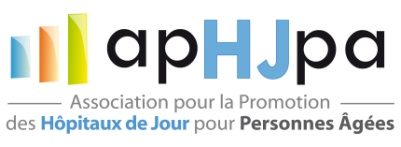 Association pour la Promotion des Hôpitaux de Jour pour Personnes Agées36ème Congrès des Hôpitaux de Jour Gériatriques Nancy – 26 & 27 mai 2016Personne âgée : Hôpital de Jour, Réseau Gérontologique et Territoire de proximité… quelles synergies pour optimiser son parcours ?APPEL A COMMUNICATIONVeuillez adresser votre résumé par e-mail aux adresses suivantes :docteur@reseaugcuny.fr et projet.reseaugcuny@orange.frLa date limite pour soumettre votre résumé est le 30 mars 2016.Préférence : communication orale                ou communication écrite   Choix de l’ATELIER dans lequel vous souhaitez communiquer :  Gestions des risques en hôpital de jour  Approches non médicamenteuses dans la dynamisation des parcours  Prévention des chutes et des troubles de l’équilibre dans l’optimisation des parcours  Communications libres Auteurs : Nom(s) - Prénom(s) - Fonction(s) - Institution(s)Mazurier Laure – Psychologue – Fondation Roguet à ClichyTitre : Création d’un groupe d’expression à médiation par le Photolangage© en gériatrieRésumé : En 250 mots maximum. Ne pas inclure de tableau ni de figure dans le résuméUn nouvel atelier groupal d’expression par médiation grâce au dispositif du Photolangage© a vu le jour auprès de patients âgés en hôpital de jour thérapeutique, afin de trouver un angle d’approche différent de celui des groupes quotidiens de stimulation cognitive à visée de réadaptation. Ici, l’objectif premier est de permettre aux patients de réanimer leurs vies émotionnelles et affectives en ouvrant un espace de parole en dehors de toute contrainte de performance ou de rééducation. Le dispositif, adapté au public de patients accueillis, repose sur le choix d’une photographie par chacun des membres du groupe, en lien avec le thème du jour ; puis tous les participants font part d’une histoire affective associée à la photo choisie et se réapproprient ainsi certaines parties d’eux-mêmes et de leur histoire singulière. La médiation par la photographie offre un cadre sécurisant pour redonner accès aux émotions ou à des pans de vies personnels.Le groupe lui-même vient étayer le travail de symbolisation et accompagne le patient, par des échanges identificatoires et des partages de vécus et de sentiments communs, sur le chemin psychique du vieillissement et son lot de renoncements et de multiples deuils narcissiques à opérer.Ce groupe photo souvenirs, qui existe maintenant depuis quelques mois, mène une vie propre qui se tisse au fil des thèmes choisis par les patients. Les participants partagent et construisent un imaginaire groupal et s’entraident dans une reconnaissance et une acceptation de la richesse de leur vie émotionnelle, dans une visée de mieux être psychique. - Intervenant Principal -NOM : 	MAZURIER	Prénom : LaureFonction : psychologueHôpital / Institution : Fondation RoguetAdresse : 58 rue Georges BoisseauCode Postal : 92110 Ville : Clichy	Pays : FranceTél : 01 41 40 46 77 Fax :  01 41 40 47 47  Email : mazurier.laure@gmail.comUn intervenant par communication orale retenue sera pris en charge (inscription + repas du midi)